CITAS DE ORIENTACION E INDUCCION ACADEMICACONTEXTUALIZADA A UNED SAN JOSÉ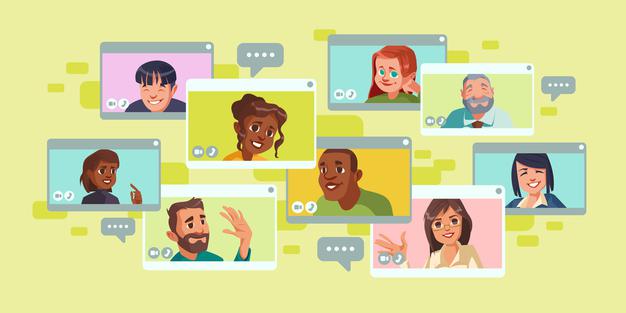 CITAS DE ORIENTACIÓN E INDUCCIÓN ACADÉMICA CONTEXTUALIZADACITAS DE ORIENTACIÓN E INDUCCIÓN ACADÉMICA CONTEXTUALIZADACITAS DE ORIENTACIÓN E INDUCCIÓN ACADÉMICA CONTEXTUALIZADACITAS DE ORIENTACIÓN E INDUCCIÓN ACADÉMICA CONTEXTUALIZADAProfesional en OrientaciónAlba Iris Chacón Granjaachacong@uned.ac.crProfesional en OrientaciónAlba Iris Chacón Granjaachacong@uned.ac.crProfesional en OrientaciónAlba Iris Chacón Granjaachacong@uned.ac.crProfesional en OrientaciónAlba Iris Chacón Granjaachacong@uned.ac.crFechasHorasEnlaces de SalaMiércoles 19 mayo 20211:00 pmhttps://uned-ac-cr.webex.com/uned-ac-cr-sp/j.php?MTID=m38cfe49a05b4dad2bf4c6f46dbb60295  Miércoles 19 mayo 20215:00 pmhttps://uned-ac-cr.webex.com/uned-ac-cr-sp/j.php?MTID=m38cfe49a05b4dad2bf4c6f46dbb60295  Viernes 21 mayo 20213:00 pmhttps://uned-ac-cr.webex.com/uned-ac-cr-sp/j.php?MTID=m38cfe49a05b4dad2bf4c6f46dbb60295  Viernes 21 mayo 20216:00 pmhttps://uned-ac-cr.webex.com/uned-ac-cr-sp/j.php?MTID=m38cfe49a05b4dad2bf4c6f46dbb60295  Sábado 22 mayo 20219:00 amhttps://uned-ac-cr.webex.com/uned-ac-cr-sp/j.php?MTID=m38cfe49a05b4dad2bf4c6f46dbb60295  Sábado 22 mayo 20211:30 pmhttps://uned-ac-cr.webex.com/uned-ac-cr-sp/j.php?MTID=m38cfe49a05b4dad2bf4c6f46dbb60295  